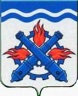 РОССИЙСКАЯ ФЕДЕРАЦИЯДУМА ГОРОДСКОГО ОКРУГА ВЕРХНЯЯ ТУРАШЕСТОЙ СОЗЫВТридцать шестое заседание РЕШЕНИЕ №  65	16 сентября 2021 годаг. Верхняя ТураОтчет о Контрольного органа Городского округа Верхняя Тура о результатах контрольного мероприятия: Проверка целевого и эффективного использования бюджетных средств, направленных на реализацию мероприятия  комплексное благоустройство общественной территории «Парк здоровья по ул. Лермонтова», в рамках реализации муниципальной программы «Формирование современной городской среды на территории Городского округа Верхняя Тура на 2018-2024 годы»Заслушав и обсудив отчет председателя Контрольного органа Городского округа Верхняя Тура о результатах контрольного мероприятия: Проверка целевого и эффективного использования бюджетных средств, направленных на реализацию мероприятия  комплексное благоустройство общественной территории «Парк здоровья по ул. Лермонтова», в рамках реализации муниципальной программы «Формирование современной городской среды на территории Городского округа Верхняя Тура на 2018-2024 годы», руководствуясь Федеральным законом от 07.02.2011 № 6-ФЗ  «Об общих принципах организации и деятельности контрольно-счетных органов субъектов Российской Федерации и муниципальных образований», положением «О Контрольном органе Городского округа Верхняя Тура», утвержденным решением Думы от 17.08.2011 № 56,ДУМА ГОРОДСКОГО ОКРУГА ВЕРХНЯ ТУРА РЕШИЛА:1. Принять к сведению отчет о результатах контрольного мероприятия: Проверка целевого и эффективного использования бюджетных средств, направленных на реализацию мероприятия  комплексное благоустройство общественной территории «Парк здоровья по ул. Лермонтова», в рамках реализации муниципальной программы «Формирование современной городской среды на территории Городского округа Верхняя Тура на 2018-2024 годы» (прилагается). 2. Опубликовать настоящее решение в муниципальном вестнике «Администрация Городского округа Верхняя Тура» и разместить на официальном сайте Городского округа Верхняя Тура.3.  Настоящее решение вступает в силу с момента принятия.4. Контроль исполнения настоящего решения возложить на постоянную депутатскую комиссию по экономической политике и муниципальной собственности (председатель Орлов М.О.).Председатель ДумыГородского округа Верхняя Тура    	           		             И.Г. МусагитовПриложениек Решению Думы Городского округа Верхняя Тураот 16 сентября 2021 года № 65Отчето результатах контрольного мероприятия:Проверка целевого и эффективного использования бюджетных средств, направленных на реализацию мероприятия  комплексное благоустройство общественной территории «Парк здоровья по ул. Лермонтова», в рамках реализации муниципальной программы «Формирование современной городской среды на территории Городского округа Верхняя Тура на 2018-2024 годы» 1. Основание для проведения контрольного мероприятия: Распоряжение председателя контрольного органа от 12.05.2021 № 4, обязывающее контрольную группу провести проверку,2. Предмет контрольного мероприятия: Расходование бюджетных средств, выделенных муниципальному казенному учреждению «Служба единого заказчика», на выполнение мероприятия по комплексному благоустройству общественной территории «Парк здоровья» по ул. Лермонтова, в рамках реализации муниципальной программы «Формирование современной городской среды на территории Городского округа Верхняя Тура на 2018-2024 годы», за 2019 -2021 годы.3.Объект (объекты) контрольного мероприятия: Муниципальное казенное учреждение «Служба единого заказчика»Администрация Городского округа Верхняя Тура4. Проверяемый период деятельности: 2019 – 2021 годы.5. Срок проведения контрольного мероприятия: с 17.05.2021 года  по 15.06.2021 года.6. Цели контрольного мероприятия:Цель 1. Оценить законность и эффективность использования бюджетных средств предоставленных в 2019-2021 годах на реализацию мероприятия комплексное благоустройство общественной территории «Парк здоровья» по ул. Лермонтова. Цель 2.  Провести анализ и оценку информации по заключённым и исполненным контрактам на предмет законности, целесообразности, обоснованности, своевременности, эффективности и результативности расходов на закупки в рамках реализации Федерального закона от 05.04.2013     № 44-ФЗ «О контрактной системе в сфере закупок, работ, услуг для обеспечения государственных и муниципальных нужд».7. По результатам контрольного мероприятия установлено следующее:Цель 1. В нарушение пункта 20 Порядок формирования и реализации муниципальных программ Городского округа Верхняя Тура утвержденного постановлением администрации городского округа 30.03.2015 № 9, Постановлением администрации от 16.07.2019 № 76 утверждены, изменения, в муниципальную программу «Формирование современной городской среды на территории Городского округа Верхняя Тура на 2018-2024 годы» увеличив объем финансирования мероприятия по комплексному благоустройству общественной территории «Парк здоровья» по ул. Лермонтова на сумму                 9 946 800,00 рублей, до принятия Думой решения о внесении изменений в бюджет городского округа на 2019 год. Цель 2 .В нарушение пункта 2 части 6 статьи 17 Федерального закона № 44-ФЗ которым установлены основания изменений в план – закупок, в том числе приведения их в соответствие с муниципальными правовыми актами о внесении изменений в муниципальные правовые акты о местных бюджетах на текущий финансовый год (текущий финансовый год и плановый период), план  закупок с внесенными изменениями (в части осуществления закупки «Комплексное благоустройство общественной территории «Парк здоровья» по ул. Лермонтова) размещен в единой информационной системе до принятия Решения Думой о внесении изменений в бюджет городского округа на текущий финансовый год и плановый период. Также до принятия Думой решения о внесении изменении в бюджет городского округа внесены изменения в план – график, включив закупку «Комплексное благоустройство общественной территории «Парк здоровья» по ул. Лермонтова.  В ходе проверки установлено, сторонами принято техническое решение от 10.07.2020 № 8, которым определено, дополнительно включить  песчано-щебеночные смеси, в объеме 2 594,256 м3. При сопоставлении объемов работ в  ЛСР № 02-01-10 (ТР № 8доп), (который является приложением к Техническому решению № 8), с техническим решением установлено, расхождение в объемах, позицией 2 ЛСР № 02-01-10 (ТР №8доп) смеси готовые щебеночно-песчаные,  определены в объеме 2 747,731м3, что на 153,475м3 больше чем предусмотрено в техническом решении. МКУ «СЕЗ» информация об изменениях в муниципальный контракт от 20.09.2019 № 30/2019 размещалась в ЕИС с нарушением срока установленного частью 3 статьи 103 Федерального закона № 44-ФЗ. После подписания МКУ «СЕЗ» акта приемки завершенного строительства объекта по форме № КС – 11 от 29.01.2021 года, благоустроенная общественная территория «Парк здоровья» по ул. Лермонтова в муниципальную казну не передавалась. На момент проведения контрольного мероприятия, по данным бухгалтерского учета объект Парк здоровья учтен в МКУ «СЕЗ» на счете 106. КС «Вложения в нефинансовые активы», (как объект незавершенного строительства).По трем муниципальным контрактам от 14.08.2020 № 2020-228 на приобретение комплекса для отдыха «Крылатые качели», от 14.08.2020               № 2020-231 на приобретение декоративного элемента крыши (Верхняя пергола), от 14.08.2020 № 2020-230 на освещение комплекса «Крылатые качели» заключенными на основании пункта 4 части 1 статьи 93 Федерального закона № 44-ФЗ не соблюдались условия, установленные муниципальными контрактами:со стороны подрядчика в части соблюдения срока поставки товара;со стороны МКУ «СЕЗ» не соблюдались условия, в части срока по окончательному расчету за поставленный товар, а также не проводилась претензионная работа, не выставлялась неустойка за несвоевременно поставленный товар. В результате МКУ «СЕЗ» не принимались меры по взысканию неустойки по трем муниципальным контрактам в сумме 15 232,00 рубля.В нарушение части 5 статьи 24 Федерального закона № 44-ФЗ МКУ «СЕЗ» заключены муниципальные контракты, влекущие за собой необоснованное сокращение числа участников закупки (дробление закупки): - 09.09.2020 года с одним поставщиком заключено 9 муниципальных контрактов (№ 20/2020, № 21/2020, № 22/2020, № 23/2020, № 24/2020,                       № 25/2020, № 26/2020, № 27/2020, № 28/2020), с одним предметом контракта  - «Работы по устройству резинового покрытия на объекте «Комплексное благоустройство общественной территории «Парк здоровья» по ул. Лермонтова»;- 26.02.2021 года заключено 4 контракта (№  03/2021, № 04/2021,                        № 05/2021, № 06/2021) и муниципальный контракт от 05.03.2021 (№ 07/2021) с одним предметом контракта «Работы по замещению грунта Парка Здоровья ул. Лермонтова»;- 10.03.2021 года заключено 7 контрактов (№ 08/2021, № 09/2021, № 10/2021,№ 11/2021, № 12/2021, № 13/2021, № 14/2021) с одним предметом контракта «Работы по устройству щебеночного основания «Парка здоровья» ул. Лермонтова.На баскетбольной площадке в местах крепления столбов имеются выступающие концы болтовых соединений не защищенные должным образом, что не соответствует требованиям п. 4.3.9.  ГОСТ Р 52169-2012, которым установлено, выступающие концы болтовых соединений должны быть защищены. На площадке для воркаутов в нарушение позиций 8;11 локального сметного расчета № 02-01-04, которыми определено установка Тренажера 7525 (Ручной велосипед) и «Скамьи горизонтальной для пресса 6444» фактически установлены «Спортивное оборудование СО 7.1» и «Тренажер Велосипед для рук ТОСИ 1012» . Что привело к завышению бюджетных средств, в сумме 80 057,00 рублей и не достигнуты результаты, планируемые в сметном расчете. На футбольном поле фактически площадь белой травы составила 62,54м2, что не соответствует  площади определенной в ЛСР № 02-01-03, в соответствии с которым площадь белой травы установлена в объеме 100 м2 . При оплате за искусственную траву белого цвета, МКУ «СЕЗ» завышены бюджетные средства, в сумме 71 923,20 рубля.На волейбольной площадке установлены секция 3D - ограждения Н=4 м из панелей 2,03х 2,5 протяженностью 90м, что не соответствует ЛСР № 02-01-05 «Ограждение», в соответствии с которым необходимо установить секция 3D - ограждения Н=4 м из панелей 2,03х2,5, протяженностью 98 метров. В результате при оплате выполненных работ МКУ «СЕЗ» завышены расходы в сумме 27 073,89 рубля.Для проведения комплексного благоустройства общественной территории «Парк здоровья» по ул. Лермонтова не заключались договоры о передаче земельного участка в безвозмездное пользование лицу, с которым в соответствии с Федеральным законом от 5 апреля 2013 года N 44-ФЗ "О контрактной системе в сфере закупок товаров, работ, услуг для обеспечения государственных и муниципальных нужд" заключен договор на выполнение комплексного благоустройства общественной территории «Парк здоровья» по ул. Лермонтова.По результатам контрольного мероприятия объектам проверки были направлены акты.На момент составления отчета возражения и замечания не поступали. 